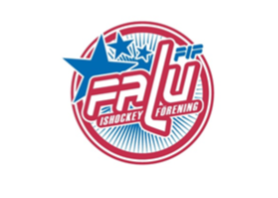 Verksamhetsplan2024-2025Falu IF Falu IF Ishallen Lugnet 791 31 Falun Tel 070-6972673 e-post kansliet@faluif.se Hemsida www.faluif.se Verksamhetsplan 2024-2025Inför det kommande året har Falu IF satt upp flera mål och utvecklingsområden för attfortsätta stärka föreningens verksamhet. Dessa inkluderar:En grundläggande prioritering är att föreningens policydokument revideras, och att värdegrunden i samband med detta tydliggörs för alla medlemmar.En prioritet är att fortsätta utveckla Falu IF:s ungdoms- och juniorverksamhet för attsäkerställa en stark grund och möjliggöra tillväxt inom föreningen.Fortsätta arbetet med Svenska Hockeyförbundets Hemmaplansmodell och de nyaspelformerna inom ungdomshockeyn kommer att vara en central del av arbetet för attskapa en utvecklande och inkluderande miljö för spelarna.En annan viktig uppgift är att etablera alla föreningens cuper på marknaden för attskapa attraktiva och välarrangerade evenemang för spelare och åskådare.För att stärka föreningens evenemangs- och marknadsavdelning kommer fler resurseratt tillföras för att bättre kunna samarbeta med samarbetspartners och sponsorer.För att attrahera både publik och sponsorer kommer evenemang att arrangeras kringutvalda seniormatcher för både dam- och herrlag.Camp- och lägerverksamheten kommer att fortsätta utvecklas för att erbjuda spelare eninspirerande och lärorik miljö utanför den vanliga tränings- och matchverksamheten.Samarbetet med Hagströmsgymnasiet kommer att stärkas för att ge ungdomsspelare enbra balans mellan skolgång och ishockeyutveckling. Det finns även planer på att skapa individuella utvecklingsplaner för alla juniorspelare för att främja deras individuella framsteg.Utvecklingen av hockeygymnasiet för tjejer, som startade säsongen 2021–2022 isamarbete med Falu kommun, kommer också att fortsätta.En viktig satsning är att erbjuda alla ledare rätt utbildningsmöjligheter för att säkerställahög kvalitet och kompetens inom föreningen.För säsongen 2024–2025 har Falu IF satt upp konkreta sportsliga mål:A-laget damer bibehåller sin position som ett etablera lag i NDHLA-laget herrar etablerar sig i HockeyettanJ20 kvalificera sig för J20 region.Ett av J18-lagen kvalificerar sig och tar klivet upp i region väst-serien igen.Bredda flickverksamheten genom ett samarbete med Borlänge HockeyEn viktig ambition är att skapa en miljö där alla ungdomsspelare får möjlighet attutvecklas och känna sig sedda.Arbetet med förbättrad ekonomistyrning kommer att fortsätta. Ambitionen är att skapa tydligare ramverk, uppföljning och därigenom en mer stabil ekonomi. Här inkluderas även arbetet kring ungdomsverksamhetens behov, där investeringarna över tid ska förstärkas. Detta arbete ska utföras genom den grupp som tillsattes under säsongen 2023-2024.Falu IF kommer också att fortsätta vårda sin anläggning, inklusive omklädningsrum och förråd. Detfinns ett fokus på att stödja ledarnas utveckling och säkerställa en god arbetsmiljö. Samarbetet medHalltec, som är viktigt för föreningens verksamhet, fortsätter och isytan kommer att öppnas redanunder sommaren för att förbättra förutsättningarna för träning och spel. Föreningen deltar också iprojektet ISAK, som syftar till att skapa en takad bandy-, ishockey- och curlinganläggning. Sammanfattningsvis är ambitionen att fortsätta vårda och utveckla ungdomsverksamheten för att båderekrytera och behålla spelare från egna ungdomslag så länge som möjligt. Samarbetet mellan Falu IF och Hagströmska kommer att stärkas för att ge spelare och tränare bästa möjliga förutsättningar för att nå goda tävlingsresultat och individuell utbildning för våra juniorer. Under kommande säsong kommer det även att göras en utvärdering av de sportsliga målen för Falu IF:s seniorverksamhet för både dam- och herrlag.Falun 2024-05-13Styrelsen Falu IFMartin Ogemar, Andreas Öberg, Lennart Karlsson, Elin Holst Granlund, Robert Wikblom Fredrik Vejgården, Maria Holmer, Fredrik Eljas, Ida Winkler